Консультация для родителей: «Создаем благоприятные условия для развития речи»Учитель-логопед:Нурмухаметова Е.МТюмень 2019Создание благоприятных условий для развития речи детей
Создание благоприятных условий для развития речи детейИнтересная, богатая впечатлениями жизнь всегда отражается на речи человека, она её обогащает и активизирует. В результате, человеку есть, что сказать, и ему хочется поделиться тем, что его глубоко затронуло. Это целиком относится и к детям дошкольного возраста. Разнообразные творческие и подвижные игры, затеи, занятия, прогулки и наблюдения, яркие детские праздники – всё это наполняет содержанием жизнь детей и, естественно, становится содержанием их речи. Необходимо подчеркнуть значение ролевых игр в развитии речи детей. Они дают возможность самого широкого общения и обмена мыслями. Дети сообщают друг другу свои знания, спорят, доказывают, объясняют. Вот почему многие неговорящие дети, пришедшие в детский сад, резко начинают наращивать свои словарный запас.Содержательная жизнь способствует повышению жизненного тонуса. Если у детейнет ярких впечатлений, если жизнь их бедна и однообразна, то речь у них слабо развивается, им не о чем рассказывать, не о чем спрашивать, запас слов медленно увеличивается.Следующим необходимым условием развития речи крохи является образец для подражания. В семье глухих у здорового ребёнка никогда не сформируется правильно речь, так как он будет лишён возможности воспринимать образец речи для подражания. Дети учатся говорить так, как говорят окружающие их взрослые. И если вы, уважаемые родители, будете думать, что ваш малыш ничего не понимает, будетеотвечать на его вопросы однословно, не ждите, что кроха скоро заговорит развёрнутой фразовой речью. О том, как правильно отвечать на детские вопросы, я расскажу вам в другой своей статье.В семье иногда взрослые разговаривают с детьми так называемым «детским»языком: «Топ - топ» вместо ходить, «бо - бо» вместо больно. Бывают случаи, когда сами взрослые подражают неправильной детской речи: «Мисинька, дай люцку» вместо «Мишенька, дай ручку». Но это, конечно, я не про вас, грамотные родители. Ибо у меня есть убеждение, что взрослые, зашедшие на мой логопедический блог, давно знают эту прописную истину о негативном влиянии «сюсюкания» на развитие ребёнка. Но точно вам могу сказать, что любящие бабушки практикуют такую разговорную речь со своими внуками. Тактично намекните им на это.Образцом богатейшего литературного языка, конечно, является детская художественная литература, созданная классиками и лучшими детскими писателями. Авторы произведений для детей из огромного запаса слов отбирают наиболее точные, наиболее выразительные слова для передачи своих мыслей и чувств, для характеристики поступков героев, их переживаний и действий, для описания природы.Русские народные сказки, потешки, песенки, загадки, поговорки раскрывают сокровищницу русской народной речи. Информацию о том, какие книги нужно читать детям дошкольного возраста, вы также найдёте в моём блоге.И, в заключение моего повествования, я хотела бы попросить родителей не переусердствовать в развитии вашего малыша. Каждому возрасту должны соответствовать и развивающие игры, и литературные произведения. Не заставляйте двухлетнего, пусть и смышлёного, кроху рассказывать наизусть всё произведение К. Чуковского «Мойдодыр». Особенно, в случае наследственной предрасположенности нервной системы к возникновению заикания. Нередко сами родители провоцируют появление судорог в речевом потоке своего малыша. Запомните, что не только испуг может являться причиной заикания! Не заучивайте с четырёхлетним малышом выдержки из «Евгения Онегина». Он просто не поймёт смысла выученного, а без осмысления ребёнок не будет применять в речевой практике заученные слова.Уважаемые родители!Помните, что ясность и содержательность – вот главные достоинства вашей речиво время общения с ребёнком!Создайте ребенку благоприятные условиядля развития речи!Часто мамы и папы не могут решить, что лучше - активный непоседа, которому надо всё знать и попробовать на вкус, или тихий, спокойный малыш, который никуда не лезет, ничего не трогает, никому не мешает. Многочисленные исследования доказывают: чем выше двигательная активность ребёнка, тем лучше развивается речь. Активные игры с малышом, особенно на свежем воздухе, - основа для формирования его речевой функции.Мелкая моторика и речь взаимосвязаны. Пальчиковые игры считаются важным направлением речевого развития детей. В суете и спешке взрослые стараются сами собрать разбросанные игрушки, покормить, одеть ребёнка, застегнуть пуговицы, зашнуровать ему ботинки. Не хватает терпения доверить это малышу. А зря! Навыки самообслуживания надо развивать как можно раньше. Это благоприятно отразится и на процессе развития речи.С первых дней надо разговаривать с малышом, читать сказки, стихи. Хвалить, когда он пытается повторять слова. Обучение речи хорошо проводить с помощью игр на фоне движений и положительных эмоций. Из поколения в поколение передаются народные игры, потешки, считалки. Дети любят показывать «как сорока-ворона кашу варила», «ладушки-ладушки жили у бабушки».Ребёнка нельзя ругать за неправильно произносимые слова. Это может спровоцировать невротические реакции. Малыш замкнётся, перестанет говорить и учить новые слова. Реакция родителей на речь ребёнка должна быть спокойной, уравновешенной. Обстановка в доме - тёплой, доброжелательной. Развивающие занятия - с учётом его возможностей и самочувствияДля правильного формирования высшей психической деятельности ребёнка важен режим дня. Некоторые родители пытаются подстроить его сон, период бодрствования под свой, взрослый распорядок. Это большой стресс для детской нервной системы, который может привести к сбою в её развитии.Малышу нужно слышать от взрослых правильную речь. Родители могут употреблять упрощённые формы слов «дай», «ам-ам», «ту-ту» при общении с ребёнком до года. Это поможет ему включиться в процесс развития речи, Потом желательно упрощённые слова ребёнка сопровождать правильными названиями. Он увидел поезд: «Ту-ту!» - мама отреагировала: «Да, поезд поехал». Взрослым не стоит подражать малышу в неправильном произношении слов, шепелявить, картавить.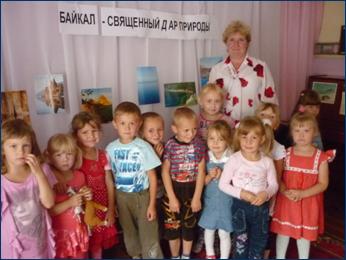 Жизнь ребёнка должна быть богатой на впечатления. Его надо постоянно удивлять, что-то показывать, рассказывать. У малыша будет развиваться кругозор, он захочет выражать свои эмоции, а это ускорит процесс формирования речи. Достижения технического прогресса неоднозначно влияют на развитие детского организма, его центральной нервной системы, речи. На первом месте в списке вредных факторов - телевизор.В некоторых семьях он работает часами как фон. Малыш слышит быструю, непонятную речь - это может привести к психологическим и речевым комплексам.Протёртое питание (пюре) тоже, как ни странно, мешает формированию речи. Если ребёнок употребляет в основном мягкую, перетёртую пищу, это тормозит развитие его органов артикуляции, что отражается на речевой функции. Всё хорошо в меру. Пюре нужно сочетать с кусковой пищей.Достижения прогресса привели к тому, что проблем с развитием речи становится всё больше. Несколько десятилетий назад считалось нормой, если ребёнок до года говорил 10 слов. На сегодняшний день хороший результат, если годовалый малыш произносит 5-7 слов. Когда к 2 годам его речь понятна только родителям и близким людям - некритично. Если речь к 3 годам продолжает оставаться непонятной - уже тревожный сигнал.любые нарушения речи можно исправить - важно не упустить времяМозг малыша обладает большими компенсаторными возможностями. Чем младше ребёнок, тем больше у него возможностей для восстановительного потенциала и лучшего результата. Важно отметить, что лечение расстройства речевой функции надо проводить комплексно, при участии педиатра, психиатра, невролога, дефектолога, логопеда, психолога. Может понадобиться помощь сурдолога, окулиста, эндокринолога, генетика. От специалистов и современных методик по коррекции, восстановлению речевой функции ребёнка зависит многое, но не всё. Основная роль принадлежит родителям, семье малыша. Близким людям нужно объединиться с врачами, выполнять все назначения, домашние задания, идти одним путём, одной командой к намеченной цели. Комплексный медицинский подход и активное участие родителей в процессе развития речевой функции ребёнка обязательно дадут положительный эффект.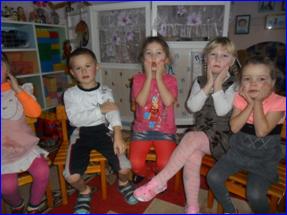 